TDSF GÖSTERİ SANATLARI DOĞAÇLAMATÜRKİYE ŞAMPİYONASI 2023 KURALLARISAHNE SANATLARI DOĞAÇLAMASahne Sanatları Doğaçlama (kısa: P.A Doğaçlama)Disiplin, Bale/Jazz/Modern & Contemporary/Show Dance Şampiyonaları veya diğer IDO etkinlikleri ile bağlantılı olarak sunulacaktır.KATEGORİLERYalnız  doğaçlamaYAŞ BÖLÜMLERİÇocuklar, yıldızlar-genç  yetişkinHer performansın süresi 1:00 dakikaMüzik/Tempo Her Turun müziği ve Hızı, P.A, DJ VE Baş hakem tarafından bir çalma listesiyle rastgele seçilir. Müzik seçimi hızlı, yavaş, lirik, aşırı ve çok daha fazlası (her bir ruh hali) olabilir/olmalıdır. Yaşına uygun olmalıdır. Tempo ve karakter değişmelidir. Çocuklar için Müzik uygun olmalıdır.ÖZELLİKLERİ VE HAREKET: P.A DOĞAÇLAMASI,Solo dansçılara, sabit bir koreografi/rutin olmadan kendi fizikselliklerine indirgenmiş bir PA dansı anlamında yorumlamak için önceden duyurulmamış müzik üzerinde özgürce gelişme ve onu dansta şekillendirme fırsatı verir. Esas olarak Bale, Caz, Modern ve Çağdaş'ın belirli Sahne sanatları tekniklerine ve varyasyonlarına dayanmalıdır.AKROBATİK HAREKETLER: AKROBATİK,Hareketlere sadece ana sunum sırasında izin verilir. Dansçının performansını her zaman iyileştirmezler ve teknik olarak doğru şekilde uygulanmazlarsa daha düşük bir değerlendirmeye neden olabilirler.Akrobatik hareketler, Performansa hakim olmamalıdır. Cimnastik çizgilerine (Cimnastik hareketleri) izin verilmez. PA doğaçlaması akrobatik bir dans rutini gibi görünmemelidir.Çocuklar için Akrobasi, TDSF Modern & Contemporary Genel kurallara uyarak değerlendirilir.MÜSABAKA PROSEDÜRÜ DANSÇILAR,Kostümün ön tarafında açıkça gösterilmesi gereken başlangıç numaralarına göre yarışacaklardır. Her tur için farklı müzik çalınmalıdır. Her tur dansçılar tarafından yeniden tasarlanmalı ve müzik yeniden yorumlanmalıdır. Dansçılar sunumlarını bir turdan diğerine kopyalamamalı, sunum anında dinledikleri müziğe göre doğaçlama yapmalıdır.Müsabaka ön elemeler,(çeyrek final), yarı final ve finalden oluşur.Her tur bir açılış sunumuyla başlar, ilk turlarda baş hakemin belirleyeceği imaj ile tüm sporcuların dans etmesi istenir.Final turunda baş hakem tarafından belirlenecek imaj, kura yoluyla belirlenerek,  ardından final turu her bir sporcunun çalınacak rasgele şarkıda doğaçlama yapılması istenecektir. Kapanış (Final) sunumuyla sona erer.Ön tur: Açılış Sunumu: Dansçılar, gerekirse 12 dansçıya  kadar bir kaç elemeye bölünebilir.Ana sunum: Dansçılar8' li  elemelere ayrılabilir.Yarı final: Açılış çeyrek final ve final sunumu yapılır.Dansçılar, gerekirse ilk turlarda  8 dansçı ile iki elemeye ayrılabilir.	      Final 6 sporcu ile yapılır.Ana sunum: Dansçılar, katılım sayısına göre heat lara ayrılabilir.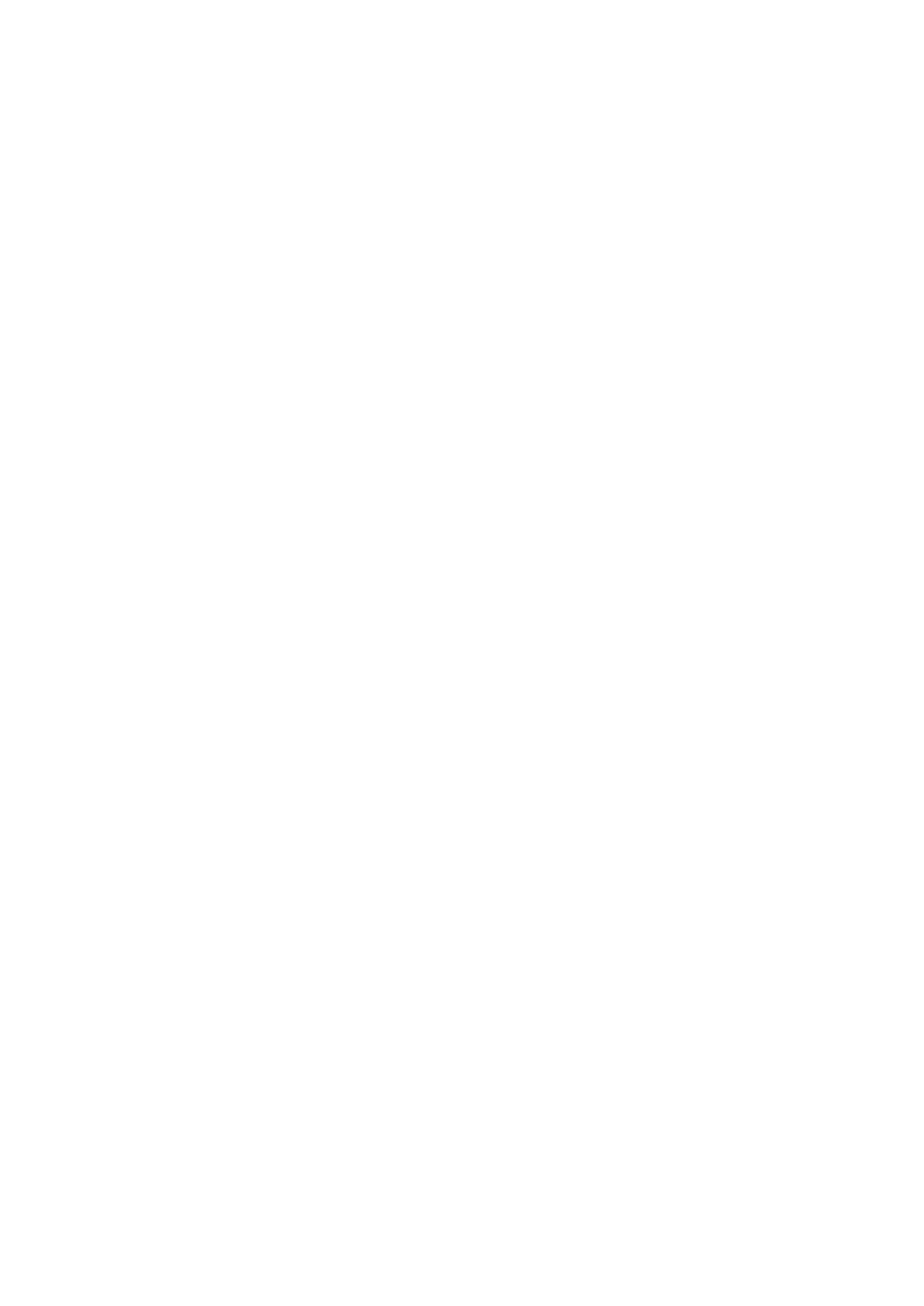 Açılış ve ilerleyen turlarda: Dansçılar hep birlikte dans edeceklerdir.Final turunda: Dansçılar tek başlarına dans sergileyecektir.Kostümler/SahneDonanımları Bu disiplinde yalnızca dar siyah dans kıyafetlerine izin verilir. Kostüm üzerinde ekstralara (parıltı, taş, aksesuar vb.) izin verilmez. Ten rengi taytlar ek olarak eklenebilir. Kostümler yaşa uygun olmalı, üzerinize tam oturmalı ve her zaman zevkli olmalıdır. Etik Kurallarına ve genel kostüm kurallarına  uymak zorundadırlar.Kostüm ve giyim eşyaları performans sırasında veya sonunda ATILMAZ.Dansçıların, Kostüm Kurallarının ihlali nedeniyle baş hakem tarafından uyarılır, bir performans veya yarışma sırasında kostümlerini değiştirmelerine izin verilmez.Çıplak ayakla, çorapla veya caz ayakkabılarıyla dans etmek zorunludur. Dans pistine zarar verebilecek ayakkabılar giyilemez ve yasaktır.Proplara( aksesuara) taş, sim, izin verilmez.DeğerlendirmeEleme ve Yarı final: Geçiş sistemi Final: YerleştirmeBir hakemin kararı ve değerlendirmesi aşağıdakilere dayanmaktadır:dansçının müziği sabit kullanmadan yerinde hareketlere dönüştürme             yeteneği koreografi/rutin       (DOĞAÇLAMA) - müziğe göre teknik   becerilerin kullanılması - çekici bir sunum        GENEL HÜKÜMLER-MODERN & ÇAĞDAŞ DANSA.1- YARIŞMA KATEGORİLERİ, DANS TEKNİĞİ - HAKEM DEĞERLENDİRME KRİTERLERİ - PUANLAMA SİSTEMİ A.1.1- MODERN & ÇAĞDAŞ DANS DOĞAÇLAMA 	Hakemler PA disiplinlerinden herhangi birinde lisanslı olmalıdır: Bale, Caz, Modern ve Çağdaş, Gösteri Dansı.TDSF Modern & Contemporary  DOĞAÇLAMA Hakem Değerlendirme ÖlçütleriDOĞAÇLAMA %100: Doğaçlama, değerlendirme aşamasında hakemin dikkat edeceği ilk unsurdur ve koreografi yapan sporcuyu fark eden hakem, tarafından bir üst tura taşınmaz veya sıralamada sonunculuğa yerleştirilir. Ana unsur olan doğaçlama kriterini doğru şekilde sergilemiş olan sporcular aşağıdaki dört unsur üzerinden değerlendirilir.Genel Dans Teknikleri: 30 PuanMüzikal Farkındalık ve Yorumlama: 30 PuanYaratıcılık 30 PuanArtistik Sunum: 10 PuanŞARKILAR Teknik kurulun belirleyeceği şarkılar, Yarışma günü Baş hakemin gerçekleştireceği kura ile belirlenerek,  Yarışmanın  Dj tarafında çalınacaktır.